From your minister…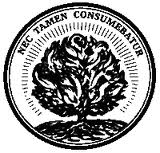  Being part of a church congregation is like watching God unfold a miracle over time. Our miracle began in 1840 and continues 176 years later. It is wonderful to look back over the decades, even (almost) two centuries and celebrate what God has been doing in the life of Kenyon Presbyterian Church. It has been one of the greatest privileges of my life to be part of what He is doing in and through Kenyon Presbyterian Church. Without question, every church is a unique work of the Holy Spirit, but I am deeply grateful to be part of this one. Though much has changed over the past 176 years (and our brief almost 9 years together), our reason for being hasn’t. We exist to build a great embassy of heaven, through the gospel of Jesus Christ, for the glory of God. We want to see as many people as possible meet Jesus and experience life as it was intended to be, in Him, now and forever. We are part of God’s unfolding story, in our generation, in our village. As you read the reports contained within these pages you will read the stories of many volunteers, serving God, acting in faith, with the desire to share their love for Christ as Lord, through their words and actions. There’s a lot of grace contained within these pages. In this Annual Report for 2015 you will see evidence of God’s movement among us. These reports will demonstrate who we are, introduce leaders, provide ministry updates, highlight fun statistics, offer financial information, and share our prayerful focus for the years of life and mission together. I hope you find it to be life-giving, faith-building and God-exalting. Jesus is our cornerstone. We love Him because He first loved us. May He keep us on fire for His supremacy in all things in the many years to come! Let’s lean on who God is and all that He is for us, in Christ. His promises are true and they cannot fail. He alone is worthy of our days, dollars and devotion. Together, as always, let’s ask Him to do what only He can.In His Service, Rev. Julia 14 January 2016Committees and General NoticesMinutes of the Annual Meeting held February 22, 2015 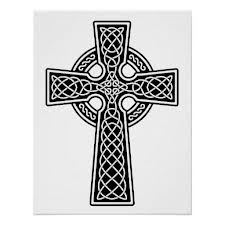 The annual congregational meeting of Kenyon Presbyterian Church was held on Sunday, February 22, 2015, following morning worship and a delicious potluck luncheon.Devotions: Rev. Julia Apps Douglas called the meeting to order, welcomed 16 members and adherents, and constituted the meeting with prayer.Election of Secretary: Moved by Laurie Arkinstall, seconded by Doris MacIntosh that Gwen Arkinstall act as Secretary for the meeting. No other nominations forthcoming, Gwen accepted.Motion to receive the Minutes for 2014 was moved by Jack Fraser, seconded by James Prevost. No errors or omissions were found. CarriedMotion to adopt the Minutes as printed was moved by Laurie Arkinstall, seconded by Elizabeth Stewart. Carried.Motion to receive the written Annual Reports for 2014 for review was moved by Elizabeth Stewart, seconded by Jack Fraser.  Carried.  All in favour.Board of Managers:Jack Fraser suggested that a common area be made in the church by removing the middle second pew from the back and turning the third pew around to face the back pew, discussion followed and a motion was made by Catherine Gauthier to do this and seconded by Laurie Arkinstall. Carried. Jack Fraser reported that there is concern that snow falling off the north side of the church will fall on someone. Discussion followed and the Board of Managers will provide follow up.Dona Addison reported that propane delivery has been late resulting in empty tanks and the furnace having to be restarted, Dona will check frequently and call for delivery to prevent this.Jack Fraser reported that the farm where the Pioneer Cemetery is located has been sold to Markus Haerle.   Mr Haerle has been made aware of the location of the cemetery and has granted us access to the site.Catherine Gauthier spoke about a columbarium in Dunvegan. She has spoken to some parishioners in St. Bernardin as they have one. The Cemetery Committee will discuss this further.Laurie Arkinstall proposed that a representative from the Cemetery Committee sit in on the Board of Managers meetings. The chair of the Board of Managers will approach the Cemetery Committee.Trustee Investment Report:Laurie Arkinstall reported a correction that the BMO Nesbitt Burns portion of the investment portfolio averaged a 6.7% growth.Motion to adopt the written reports as amended was moved by Doris MacIntosh, seconded by James Prevost. Carried.Motion that all Financial Statements be received was moved by Donald MacLean and seconded by Martha MacLean.Treasurer Laurie Arkinstall explained the General Fund’s receipts, disbursements, deficits and the budget for 2015.Motion was made to again give $4000 to Presbytery Sharing, moved by Jack Fraser and seconded by Catherine Gauthier.Laurie Arkinstall also reported on the church investments which showed a significant improvement under BMO Nesbitt Burns.  Laurie will continue to put regular updates re the church’s finances in the church bulletin.Auditor Linda Fraser thanked Laurie for a job well done.Motion to adopt all Financial Reports made by Martha MacLean and seconded by Eileen Campbell. Carried.Motion that the Nominating Committee report, stand as printed, moved by Catherine Gauthier and seconded by Doris MacIntosh. Carried.New Business:James Prevost asked that the number of printed copies of the Annual Report be decreased to 90. Agreed.James Prevost suggested that the Annual Report be put on our website. Discussion followed and a motion that only the written reports be put on the website, moved by James Prevost and seconded by Doris MacIntosh.Jack Fraser thanked Sandra MacPherson and James Prevost for preparing the Annual Report.There will be a “Planned Giving” presentation in Brockville by Rev. Herb Gayle. Dona Addison gave an example of how this could work, and if there is enough interest Rev. Gayle would do a presentation.Dona Addison thanked Rev. Julia for her leadership, Eileen Campbell, Laurie Arkinstall, James Prevost, Margaret MacLeod, and all committees for their support in making our church effective and growing. A gentleman by the name Kenneth Callaghan spoke in  in November, his message focused on the quote, “Enthusiasm plus planning equals a bright future.” Dona closed with Kenneth Callaghan’s words: People want to experience the grace of God – Share peace, grace, hope – Bless credibility -Be at peace – Live hope – Think with your heart  - Surely grace, peace, hope shall follow us-All the days of your life-And we will dwell in the House of the Lord forever.”Rev. Julia thanked everyone for their help for the church, Eileen Campbell as organist, Laurie Arkinstall for her work as Treasurer, Dona Addison as caretaker and to James Prevost for putting the church reports together and keeping the website current. She thanked all groups for their dedication to the church. She asked us to look ahead to the future as this year we will be selecting new elders. She said that Eileen will be stepping down as organist at the end of the year, after many years of faithful service.Rev. Julia Apps Douglas closed with prayer.Motion to Adjourn was moved by Laurie ArkinstallRespectfully, Gwen ArkinstallKirk Session Report 2015Kirk Session had a total of 8 active members.  Six regular meetings were held along with several short meetings.We thank Rev Julia for her leadership; also, we thank all the ministers who conducted our services throughout the year.   We thank Heather McIntosh as she gives of her time to attend Presbytery and Senate meetings.We were saddened to hear about Rev Julia’s diagnosis of Multiple Sclerosis.  Our thoughts and prayers are with her as she fights this disease.Our second church social was held under a tent on July 7.  We thank everyone for their assistance, with special thanks going to Ashley MacLeod-McRae and her helpers.  It was a great evening for everyone.There are twelve pupils on the Sunday school role.  It is great to see the young mothers assisting with the program. With the help of the congregation we filled thirty “Good Samaritan” boxes.  We celebrated the 175th anniversary of our church with guests, Kim Little and her choir from Maxville. Other special services included a service which was led by the session, the Pioneer Service, Blessing of the Bikes, Community Sunday, the Old Time Service, and St. Andrew’s Day.Rev Julia conducted a well-attended Memorial Service on September 6. The session thanks all who helped out.  We thank the cemetery caretaker, the cemetery board, and all volunteers for maintaining the beautiful grounds throughout the year.   We thank the WA for hosting the various luncheons throughout the year.White Gift Sundays were held on November 29 and December 6.  We thank the congregation for their generous gifts. All food was donated to the St Vincent de Paul Society in Alexandria.  We thank Jean MacLeod, Elizabeth Stewart and Doris MacIntosh who decorated the sanctuary for special occasions throughout the year.  Special thanks goes to Doris MacIntosh for tending to the Pioneer Cemetery and for looking after the flowers placed around the church.The Board of Managers is to be commended for attending to all of the concerns of the business of the church as well as to the upkeep of the property.We thank Eileen Campbell, the choir members, and musical guests for enriching our worship services with music. Thank you to Eileen for being our organist over the past years. We extend to her our best wishes for a happy retirement. We thank the Trustees Investment Committee for looking after the investments.  Special thanks to Laurie Arkinstall for maintaining the financial books of the church.We ask the blessing of God as we move forward into 2016.Respectively submitted, Dona Addison, Clerk of SessionThe Presbyterian RecordFive members subscribed to receive the Presbyterian Record in 2015.MembershipBaptisms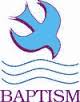 In MemoriamBoard of Managers Report 2015The Board of Managers held 9 meetings through-out the 2015 year.  Heather McIntosh acted as chairperson at the beginning of the year and in March, James Prevost was voted in as Chairperson for the new board.  We extend our thanks to Heather for her leadership while on the board.  Thank you to outgoing BOM member Martha Maclean. In March, Jean-Guy Gaudreau, Doris MacIntosh and James Prevost began their 3 year terms of service on the board.It was a busy year for Church and hall repairs and maintenance.   A few of the tasks completed include:Successful congregational spring cleanup day.  Thanks to all participating.Thank you to Audrey MacQueen for re-finishing the Church front doors.Water samples have been taken for testing and have passed the testing process.Issues with the plumbing in the hall were resolved.  Thanks to Rolland Plumbing and Heating.Issues with the electrical systems in the Church were resolved. Thanks to McDonald’s Electric.A new vacuum and a new printer were purchased.The children’s area in the church has proved to be very popular.   The children are glad to have this place.The 2nd from last middle pew in the church was removed but the 3rd pew left to allow an open space.Pioneer cemetery work has been completed.  Thanks to Doris MacIntosh for beautifying the location.Additional temporary lighting was purchased and installed for the summer social by BOM members.Finalization of the re-zoning of the new cemetery land was completed with MPAC.   Laurie Arkinstall worked diligently on this task to its completion.   The church has been reimbursed for the taxes paid on the land.A new special event called the Blessing of the Bikes was organized by Andre Jean-Louis and enjoyed by all.   Shawn MacLeod has been attending the BOM meetings as a representative of the Cemetery Committee. This has helped improve communication between the two committees.Dona Addison retired as Caretaker on December 31, 2015.  An updated job description has been written and the caretaker position has been accepted by Allison Macleod.   Thank you to Dona for all the great work over the years.Quotes were obtained for the following 2 major capital projects planned for the Church in 2016:The Church roof and the steeple are showing signs of rust and need repair and to be painted.  A quote has been received to complete the work and the BOM has decided to proceed with this work in the Spring of 2016A need was identified to repair the plasterwork for the church ceiling and walls.  Quotes were obtained from 3 contractors for the work and the BOM held a special Congregational meeting on December 6, 2015 to review and discuss the proposal.   A decision has been made by the BOM to award the contract to Plantagenet Workshop to complete required work to repair the plasterwork, repaint the church interior and restore the woodwork.  The work commenced in January 2016 and will be completed in February.  The ceiling fans in the church will also be replaced at the same time the church is being painted.Thanks to our Board of Managers, who donate their time, talents and resources towards keeping this Church, the hall and the surrounding grounds a beautiful and intricate part of this community.Respectfully submitted by,James Prevost, ChairpersonMyrna Ladouceur, SecretaryKenyon W.M.S. Report 2015Each of our meetings start with a luncheon provided by the ladies who meet.  In January, we held our annual meeting. At this meeting it was decided to have meetings from April – June and from September – December, as well as participating in the World Day of Prayer service in March. We had special services at Easter and Thanksgiving, using the services set out in the Glad Tidings. We followed the studies presented in them as well; studying Social Justice and Human Trafficking. In June we talked about some of the missionaries we support and what they are doing in their respective jobs. Members led in devotions and a variety of readings. We were glad to have Eileen accompany us with the hymns.  Several members of the church family and WMS have passed away during the year: Barbara Ewing; Marianne MacDonald, Ottawa; Catherine McIlwain and Bertie MacCrimmon. Annabelle had tributes to these faithful ladies. We were blessed to receive a generous donation from Kathleen Phillips’ estate.The Roll Call was answered with verses from scripture using special words which we are given beforehand. There were 537 visits to the sick. Average attendance was 10 members per meeting. We had 10 subscriptions for Glad Tidings.Annabelle sent out 60 cards and letters for birthdays, sympathy and get well. We shared our special luncheons with some of the bachelors in the area.Thank you all for participating in the meetings in our service to God and missionRespectfully submitted,Lynda Heinsma , Secretary2015 W.M.S. OfficersGlad Tidings ReportThere were 10 subscriptions to Glad Tidings this year. Your Glad Tidings Secretary,Gwen ArkinstallKenyon Women’s Association Report 2015The Kenyon Women’s Association held six regular and two special meetings during the year, with President Dona Addison presiding.Lunches were catered for the following:Annual Meeting on January 26thChurch Breakfast on April 25thChurch Ham Supper on May 16thPioneer Service on June 16th Church Musical Social bake table on July 7thCeltic Day at the Museum on July 19thMemorial Service on September 6thAnniversary Service on October 18th Four FuneralsFlowers were placed in the Sanctuary for the Easter and Anniversary Services.Donations:Five thousand dollars was presented to the Kenyon Church General FundTwo hundred dollars was presented to the Glengarry Pioneer MuseumTwo hundred dollars was presented to the Kenyon Sunday SchoolTwo hundred dollars was paid to Paddy Kelly for running the sound system at the summer socialGift certificate was given to Ashley MacLeod McRaeW.A. paid for the insurance on the hall and for half the cost of the Annual ReportsBulletin boards were covered with burlap and a tartan edging was appliedA new Frigidaire refrigerator was delivered to the church hall with six shelvesA new kettle was purchased for the hall kitchenA new Santa Claus suit was purchased and given to the Sunday SchoolThe Christmas list was brought up to date, gifts purchased and delivered.Special thanks to the members of the Decorating Committee, Doris MacIntosh, Jean MacLeod and Elizabeth Stewart, who decorated the church for various seasons and events.Thanks also to Gwen Arkinstall, Doris MacIntosh and Wendy MacLeod for the care and upkeep of the flower beds.The Women’s Association wishes to express their sincere appreciation to all members and friends who supported our endeavours during the past year, and especially to Dona Addison for her leadership.Respectfully submitted,Catherine Gauthier, SecretarySunday School Report 2015We have 12 pupils on the Sunday School roll with Heather McIntosh, Myrna Ladouceur, Ashley MacLeod-McRae, Bobbi Jo MacLeod and Dona Addison as teachers. On May 31, we enjoyed “end of season” fun activities.On July 27, 28 and 29 our children along with those from St. Columba Church enjoyed Vacation Bible School under the leadership of Jane and Emily MacMillan from Lancaster.With the help from members of the congregation, 30 boxes were filled for the Christmas Child Project. We also filled boxes of “White Gift” food which were donated to the St. Vincent de Paul Society in Alexandria.   We thank all those who generously donated food.On December 13, we held our Christmas program in the church.  The children recited their recitations and performed their musical selections under the leadership of Ashley MacLeod-McRae.  We then proceeded to the hall for refreshments and a social time.  Santa Claus appeared and gave out presents and bags of candy to all the children.Thank you to those children who participated in advent readings and in the church services throughout the year.Thank you to all those who donated towards the Sunday School.Thank you to Rev Julia for her leadership and children’s time.We gratefully acknowledge the assistance of all parents and friends for their help and support.Respectively submitted,Dona Addison“For whatsoever things were written aforetime were written for our learning, that we through patience and comfort of the scriptures might have hope.”Romans 15:4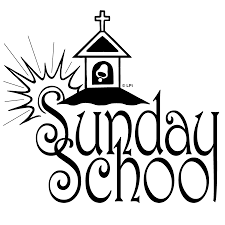 Maxville Manor ReportThe Board of Directors met six times during 2015.  Ivan Coleman was elected as Chairman of the Board.  Kellie Pickett is Vice-Chairperson.There were changes in the management at the Manor in 2015.  Craig Munroe retired in June after serving for many years as Executive Director.  Bernard Bouchard has been hired as the new Executive Director.  Sally Bennett resigned as Director of Care in September and was replaced by Johanne Wensink in November.  Also in December, Dan Lascelle was hired as an assistant to the Manager of Environmental Services, Rob MacDougall.The website for the Maxville Manor is in the process of being updated to make it more user-friendly and informative.Four wells were drilled on property west of Maxville.  Two of these wells are being connected to the Manor water supply to help reduce the amount of water that must be purchased.Respectfully submitted,Linda FraserTrustee Investment Committee Report 2015The Trustee Investment Committee met two times during 2015.  The committee conducted an annual review meeting with our Church’s financial advisor Randy Douglas of BMO Nesbitt Burns in February. This meeting focused on the comprehensive review of the status and holdings of our financial investments and the progression toward a balanced investment portfolio. We utilized the Statement of Investment Philosophy, Policy and Guidelines that were developed by the Committee and accepted by the Board of Managers, to guide the required decision making throughout this year.  2015 was a turbulent year in the markets.  The TSX showed a decrease of 15% in Market Value (MV) of investments.  The church’s investment portfolio ended 2015 with a decrease of 3.5% in Market Value of our investments. Though the MV was down, the portfolio still earned 4.7% in income.  A well balanced portfolio has been achieved with high quality fixed income, common stocks, and Government Investment Certificates [GIC’s].  A higher quantity (%) of GIC’s and fixed income was included in the portfolio this year to reduce loss and anchor the portfolio.The Margaret U. Stewart Memorial Trust earned $215 this year.  The money was put toward the Sunday school for children’s ministry.Respectfully submittedHeather McIntoshCemetery Board Report 2015As we come to the end of 2015, the Cemetery board met twice and we thank those who attended.Special thanks to Sandbanks (Sandra and Norman Bankley) for their work on the grounds.  We received nice remarks from families and visitors when they came to pay their respects to their loved ones.There were a total of 4 burials with coffins and 2 burials with urns.   There was one member of Kenyon church who was buried in Maxville. A total of 5 tombstones were repaired.   The families for 4 of these stones helped to pay for part of the repairs.  The cost for the balance of the repairs was taken from the cemetery account.    We thank these families for their help.  One new tombstone was placed and Care & Maintenance was paid.   All the names were etched into the stones.Members helped with the cleanup in the spring, placing the benches out in different areas of the cemetery and helped with the cleanup for the winter.  The cemetery map was put out in the display case for summer and was taken in for the winter season.One full cemetery and one half cemetery plot were sold.  A number of grave sites that had settled had to be filled in.   All cemetery records are up to date.In June there was a report that was read to the congregation regarding a skull that was found in the nearby creek by a boys’ soccer team.   The cemetery caretaker and committee were called by the police who have taken care of it.   The skull was sent away for forensics.  At the time this report was written, there has been no update or report from the police.  They have promised to keep us informed with any new information.Two baskets were placed in the church for Memorial Sunday and many graves were well decorated with flowers and plants.  The cemetery board would like to thank everyone for their donations to the cemetery.On September 26, 2015, there was an 1812 Mock Funeral held at the cemetery as a special event for the Dunvegan War of 1812 Re-Enactment.  There were 2 soldiers on black horses guiding the procession from the museum and young cadets carried the coffin.  The mock funeral was complete with mourners and Reverend James Douglas from Knox Presbyterian Church in Vankleek Hill led the entire procession to the cemetery and then delivered the funeral service.The Cemetery Board would like to thank everyone who helped this year in any way.“Because the Lord is watching over us, we don’t have to fear the dangers around us”Respectfully submittedMargaret MacLeodMemorial Donations – Kenyon Presbyterian Church – 2015Psalm 1211 I will lift up mine eyes unto the hills, from whence cometh my help.2 My help cometh from the LORD, which made heaven and earth.3 He will not suffer thy foot to be moved: he that keepeth thee will not slumber.4 Behold, he that keepeth Israel shall neither slumber nor sleep.5 The LORD is thy keeper: the LORD is thy shade upon thy right hand.6 The sun shall not smite thee by day, nor the moon by night.7 The LORD shall preserve thee from all evil: he shall preserve thy soul.8 The LORD shall preserve thy going out and thy coming in from this time forth, and even for evermore.Memorial Donations – Kenyon Presbyterian Church Cemetery – 2015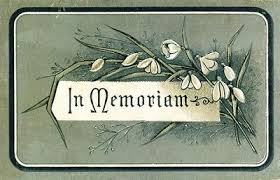 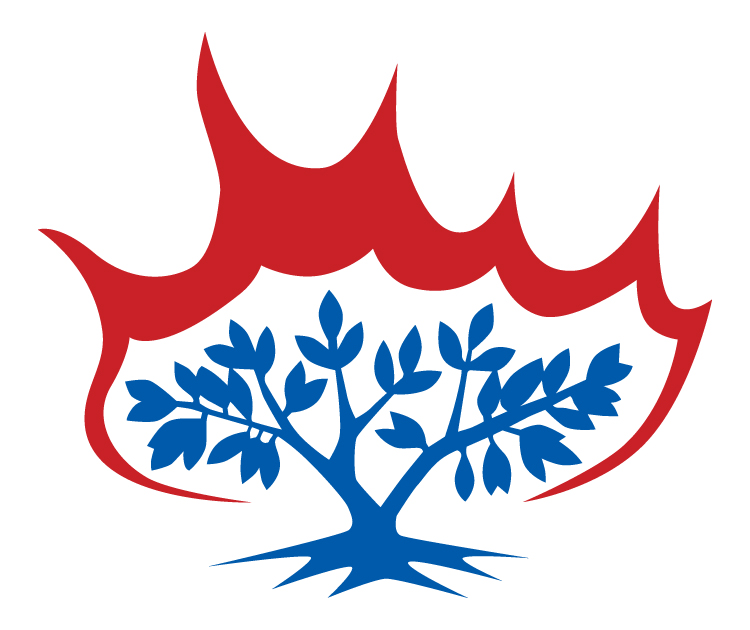 Sabbath Services in 2016:Sabbath Services in 2016:Sabbath Services in 2016:January to April – 11:00 a.m.January to April – 11:00 a.m.January to April – 11:00 a.m.January to April – 11:00 a.m.January to April – 11:00 a.m.January to April – 11:00 a.m.January to April – 11:00 a.m.May to August – 09:30 a.m.May to August – 09:30 a.m.May to August – 09:30 a.m.May to August – 09:30 a.m.May to August – 09:30 a.m.May to August – 09:30 a.m.May to August – 09:30 a.m.September to December – 11:00 a.m.September to December – 11:00 a.m.September to December – 11:00 a.m.September to December – 11:00 a.m.September to December – 11:00 a.m.September to December – 11:00 a.m.September to December – 11:00 a.m.Kenyon W.M.S. Meetings:Kenyon W.M.S. Meetings:Kenyon W.M.S. Meetings:Second Tuesday of each month – 12:00 noonSecond Tuesday of each month – 12:00 noonSecond Tuesday of each month – 12:00 noonSecond Tuesday of each month – 12:00 noonSecond Tuesday of each month – 12:00 noonSecond Tuesday of each month – 12:00 noonSecond Tuesday of each month – 12:00 noonWomen’s Association Meetings:Women’s Association Meetings:Women’s Association Meetings:Third Wednesday in Apr/May/Jun/Sep/Oct/Nov – 1:30 pmThird Wednesday in Apr/May/Jun/Sep/Oct/Nov – 1:30 pmThird Wednesday in Apr/May/Jun/Sep/Oct/Nov – 1:30 pmThird Wednesday in Apr/May/Jun/Sep/Oct/Nov – 1:30 pmThird Wednesday in Apr/May/Jun/Sep/Oct/Nov – 1:30 pmThird Wednesday in Apr/May/Jun/Sep/Oct/Nov – 1:30 pmThird Wednesday in Apr/May/Jun/Sep/Oct/Nov – 1:30 pmBoard of Managers Meetings:Board of Managers Meetings:Board of Managers Meetings:Third Sunday of each month – before/after worshipThird Sunday of each month – before/after worshipThird Sunday of each month – before/after worshipThird Sunday of each month – before/after worshipThird Sunday of each month – before/after worshipThird Sunday of each month – before/after worshipThird Sunday of each month – before/after worshipThe Kirk SessionThe Kirk SessionJack FraserJack FraserDona Addison(Clerk)Dona Addison(Clerk)Dona Addison(Clerk)Donald MacLeanDonald MacLeanDonald MacLeanDonald MacLeanElizabeth Stewart (2015)Elizabeth Stewart (2015)Ashley MacLeod (2021)Ashley MacLeod (2021)Heather McIntosh (2017)Heather McIntosh (2017)Heather McIntosh (2017)Sandra MacPherson (2017)Sandra MacPherson (2017)Sandra MacPherson (2017)Sandra MacPherson (2017)Katie Jean-Louis (2015)Katie Jean-Louis (2015)Bobbi-Jo MacLeod (2021)Bobbi-Jo MacLeod (2021)Shawn MacLeod (2015)Shawn MacLeod (2015)Shawn MacLeod (2015)The Deacon’s CourtThe Deacon’s CourtDonald MacLeanDonald MacLeanJack FraserJack FraserJack FraserLeslie McKinnonLeslie McKinnonLeslie McKinnonLeslie McKinnonIan Hartrick Ian Hartrick Board of ManagersBoard of ManagersUntil Mar 2016Until Mar 2016Until Mar 2017Until Mar 2017Until Mar 2017Until Mar 2018Until Mar 2018Until Mar 2018Until Mar 2018Until Mar 2019Until Mar 2019Brian CampbellBrian CampbellJack FraserJack FraserJack FraserJames PrevostJames PrevostJames PrevostJames PrevostAudrey MacQueenAudrey MacQueenMyrna LadouceurMyrna LadouceurJean MacLeodJean MacLeodJean MacLeodJean-Guy GoudreauJean-Guy GoudreauJean-Guy GoudreauJean-Guy GoudreauElizabeth StewartElizabeth StewartAndre Jean-LouisAndre Jean-LouisCatherine GauthierCatherine GauthierCatherine GauthierDoris MacIntoshDoris MacIntoshDoris MacIntoshDoris MacIntoshBetty BrackenBetty BrackenNominating CommitteeNominating CommitteeUntil Mar 2016Until Mar 2016Until Mar 2017Until Mar 2017Until Mar 2017Until Mar 2018Until Mar 2018Until Mar 2018Until Mar 2018Until Mar 2019Until Mar 2019Elizabeth StewartElizabeth StewartMartha MacLeanMartha MacLeanMartha MacLeanAudrey MacQueenAudrey MacQueenAudrey MacQueenAudrey MacQueenGwen ArkinstallGwen ArkinstallBoard of TrusteesBoard of TrusteesDonald MacLeanDonald MacLeanIan HartrickIan HartrickIan HartrickHeather McIntoshHeather McIntoshHeather McIntoshHeather McIntoshAuditors for 2016Auditors for 2016Linda FraserLinda FraserLinda FraserJames PrevostJames PrevostJames PrevostJames PrevostCemetery CommitteeCemetery CommitteeShawn MacLeod Shawn MacLeod Steven MacIntoshSteven MacIntoshSteven MacIntoshDonald MacLeanDonald MacLeanDonald MacLeanDonald MacLeanRobert CampbellRobert CampbellWendy MacLeodWendy MacLeodIsabelle JohnstonIsabelle JohnstonIsabelle JohnstonChurch Treasurer:Church Treasurer:Church Treasurer:Church Treasurer:Church Treasurer:Church Treasurer:Cemetery Caretaker:Cemetery Caretaker:Cemetery Caretaker:Cemetery Caretaker:Cemetery Caretaker:Laurie ArkinstallLaurie ArkinstallLaurie ArkinstallLaurie ArkinstallLaurie ArkinstallLaurie ArkinstallMargaret MacLeodMargaret MacLeodMargaret MacLeodMargaret MacLeodMargaret MacLeodKenyon Presbyterian Church Kenyon Presbyterian Church Kenyon Presbyterian Church Kenyon Presbyterian Church Kenyon Presbyterian Church Kenyon Presbyterian Church 19045 County Rd. 24 19045 County Rd. 24 19045 County Rd. 24 19045 County Rd. 24 19045 County Rd. 24 1630 County Rd. 301630 County Rd. 301630 County Rd. 301630 County Rd. 301630 County Rd. 301630 County Rd. 30Dunvegan, ON K0C 1J0   Dunvegan, ON K0C 1J0   Dunvegan, ON K0C 1J0   Dunvegan, ON K0C 1J0   Dunvegan, ON K0C 1J0   Dunvegan, ON K0C 1J0Dunvegan, ON K0C 1J0Dunvegan, ON K0C 1J0Dunvegan, ON K0C 1J0Dunvegan, ON K0C 1J0Dunvegan, ON K0C 1J0613-527-2739613-527-2739613-527-2739613-527-2739613-527-2739OrganistOrganistCustodianCustodianCustodianPresbyterian RecordPresbyterian RecordPresbyterian RecordPresbyterian RecordProof ReadersProof ReadersAllison MacLeodAllison MacLeodAllison MacLeodDona AddisonDona AddisonDona AddisonDona AddisonGwen ArkinstallGwen ArkinstallWendy MacLeodWendy MacLeodUshersUshersHeather McIntoshHeather McIntoshJack FraserJack FraserJack FraserDoris MacIntoshDoris MacIntoshDoris MacIntoshDoris MacIntoshJean MacLeodJean MacLeodLinda FraserLinda FraserMaxville Manor RepresentativesMaxville Manor RepresentativesMaxville Manor RepresentativesMaxville Manor RepresentativesMaxville Manor RepresentativesLinda Fraser Linda Fraser Gerhard SchmidtGerhard SchmidtGerhard SchmidtGwen ArkinstallGwen ArkinstallGwen ArkinstallGwen ArkinstallOn Roll as of January 1,  201594Added by Profession of Faith	3Added by Session0Removed by Certificate0Removed by Death4On Roll as of December 31st, 201593Name	Date of BirthDate of BaptismSpenser Wayne Barton	November 6, 2014March 15, 2015Lucas Ryan NixonMay 14, 2015August 2, 2015DateNameAgeUrn/ CoffinApril 18, 2014Donald Ernest Wightman77UrnDecember 6, 2014Mrs. Alexander(Alex) MacLean  Nee- Olive Margaret Mackay97CoffinMarch 28, 2015Mrs. Walter Pullin Muir  Nee- Edith Joyce StaceyBuried in Maxville (Member of Kenyon)85UrnJune 27, 2015Mrs. Alexander Norman MacleodNee- Margaret Eleanor McCluer94CoffinSeptember 21, 2015Mrs. George McIlwainNee- Catherine Harriet MacCrimmon76CoffinSeptember 27, 2015Mrs. Stanford MacCrimmonNee- Mary Roberta “Bertie” MacKinnon101CoffinNovember 16, 2015Richard Allan “Al” Stewart54UrnAugust 4, 2014Eric John Moore70Urn“Let your light so shine before men that they may…. glorify your Father in heaven!”“Let your light so shine before men that they may…. glorify your Father in heaven!”Cradle Roll 2015Cradle Roll 2015Cradle Roll 2015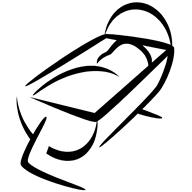 Children on Cradle Roll in 2015:Children on Cradle Roll in 2015:Children on Cradle Roll in 2015:8Graduated from Cradle Roll in 2015:	Graduated from Cradle Roll in 2015:	Graduated from Cradle Roll in 2015:	Kenzie Catherine McRaeKenzie Catherine McRae-1Added by Baptism in 2015:Added by Baptism in 2015:Added by Baptism in 2015:2Spenser Wayne BartonLucas Ryan NixonSpenser Wayne BartonLucas Ryan NixonChildren on Cradle Roll as of December 31st, 2015:	Children on Cradle Roll as of December 31st, 2015:	Children on Cradle Roll as of December 31st, 2015:	9Birthday Cards sent in 2015:Birthday Cards sent in 2015:Birthday Cards sent in 2015:9God holds His Children in the palm of His Hand.Don’t Give up – God hears you when we pray.God holds His Children in the palm of His Hand.Don’t Give up – God hears you when we pray.God holds His Children in the palm of His Hand.Don’t Give up – God hears you when we pray.God holds His Children in the palm of His Hand.Don’t Give up – God hears you when we pray.God holds His Children in the palm of His Hand.Don’t Give up – God hears you when we pray.Respectfully Submitted,Margaret MacLeod – Sunday School Cradle RollChoir Report 2015We, as a small congregation have been active with special services throughout the year.For our anniversary service we had Kim Little and her students entertain us with their gift of voice and music.This year we celebrated St. Andrew’s Day.  We were encouraged to wear some article of tartan.  We had Paul Villeneuve as a soloist and Brenna Villeneuve, Cadence MacIntosh, Ian MacLeod and Ashley MacLeod-McRae delight us with their violin music.On Christmas Eve our service was conducted by James Prevost with readings done by members of the congregation.  Special music was provided by Paul, Brenna, Cadence and Ashley.During the year Rev Julia Apps-Douglas and Eileen Campbell conducted worship services in the Maxville Manor.A warm thank-you is extended to our choir members and anyone who has helped with the choir in the past year.Respectfully submitted.Catherine Gauthier, PresidentEileen Campbell, SecretaryRespectfully Submitted,Margaret MacLeod – Sunday School Cradle RollChoir Report 2015We, as a small congregation have been active with special services throughout the year.For our anniversary service we had Kim Little and her students entertain us with their gift of voice and music.This year we celebrated St. Andrew’s Day.  We were encouraged to wear some article of tartan.  We had Paul Villeneuve as a soloist and Brenna Villeneuve, Cadence MacIntosh, Ian MacLeod and Ashley MacLeod-McRae delight us with their violin music.On Christmas Eve our service was conducted by James Prevost with readings done by members of the congregation.  Special music was provided by Paul, Brenna, Cadence and Ashley.During the year Rev Julia Apps-Douglas and Eileen Campbell conducted worship services in the Maxville Manor.A warm thank-you is extended to our choir members and anyone who has helped with the choir in the past year.Respectfully submitted.Catherine Gauthier, PresidentEileen Campbell, SecretaryRespectfully Submitted,Margaret MacLeod – Sunday School Cradle RollChoir Report 2015We, as a small congregation have been active with special services throughout the year.For our anniversary service we had Kim Little and her students entertain us with their gift of voice and music.This year we celebrated St. Andrew’s Day.  We were encouraged to wear some article of tartan.  We had Paul Villeneuve as a soloist and Brenna Villeneuve, Cadence MacIntosh, Ian MacLeod and Ashley MacLeod-McRae delight us with their violin music.On Christmas Eve our service was conducted by James Prevost with readings done by members of the congregation.  Special music was provided by Paul, Brenna, Cadence and Ashley.During the year Rev Julia Apps-Douglas and Eileen Campbell conducted worship services in the Maxville Manor.A warm thank-you is extended to our choir members and anyone who has helped with the choir in the past year.Respectfully submitted.Catherine Gauthier, PresidentEileen Campbell, SecretaryRespectfully Submitted,Margaret MacLeod – Sunday School Cradle RollChoir Report 2015We, as a small congregation have been active with special services throughout the year.For our anniversary service we had Kim Little and her students entertain us with their gift of voice and music.This year we celebrated St. Andrew’s Day.  We were encouraged to wear some article of tartan.  We had Paul Villeneuve as a soloist and Brenna Villeneuve, Cadence MacIntosh, Ian MacLeod and Ashley MacLeod-McRae delight us with their violin music.On Christmas Eve our service was conducted by James Prevost with readings done by members of the congregation.  Special music was provided by Paul, Brenna, Cadence and Ashley.During the year Rev Julia Apps-Douglas and Eileen Campbell conducted worship services in the Maxville Manor.A warm thank-you is extended to our choir members and anyone who has helped with the choir in the past year.Respectfully submitted.Catherine Gauthier, PresidentEileen Campbell, SecretaryRespectfully Submitted,Margaret MacLeod – Sunday School Cradle RollChoir Report 2015We, as a small congregation have been active with special services throughout the year.For our anniversary service we had Kim Little and her students entertain us with their gift of voice and music.This year we celebrated St. Andrew’s Day.  We were encouraged to wear some article of tartan.  We had Paul Villeneuve as a soloist and Brenna Villeneuve, Cadence MacIntosh, Ian MacLeod and Ashley MacLeod-McRae delight us with their violin music.On Christmas Eve our service was conducted by James Prevost with readings done by members of the congregation.  Special music was provided by Paul, Brenna, Cadence and Ashley.During the year Rev Julia Apps-Douglas and Eileen Campbell conducted worship services in the Maxville Manor.A warm thank-you is extended to our choir members and anyone who has helped with the choir in the past year.Respectfully submitted.Catherine Gauthier, PresidentEileen Campbell, SecretaryPast PresidentSheila Paterson525-3572PresidentAnnabelle Hartrick527-5368Vice PresidentSecretaryLynda Heinsma524-2299TreasurerGwen Arkinstall526-2640Expense Fund TreasurerEvelyn MacQueen527-7758Friendship & ServiceAnnabelle Hartrick527-5368Publicity and PianistEileen Campbell527-5548Glad TidingsGwen Arkinstall526-2640AuditorsEvelyn MacQueen527-7758Elizabeth Stewart527-5271Nominating CommitteeEunice Nixon524-2865Dona Addison527-2858W.A. Slate of Officers for 2016W.A. Slate of Officers for 2016W.A. Slate of Officers for 2016W.A. Slate of Officers for 2016President:Dona AddisonSecretary:Catherine GauthierTreasurer:Margaret MacLeodFood Committee:Elizabeth StewartJean MacLeodDona AddisonAuditors:Audrey MacQueenGwen ArkinstallNominating Committee:Catherine GauthierMartha MacLeanConvenorsDunvegan East:Jean MacLeodDunvegan North:Elizabeth StewartDunvegan West:Eileen CampbellBaltics Corners:Linda FraserMaxville:Martha MacLeanSkye:Penny NixonIreland & Cotton Beaver:Myrna Ladouceur Leslie & Jean ClarkLeslie & Jean ClarkLeslie & Jean ClarkMary Roberta "Bertie" MacCrimmonMary Roberta "Bertie" MacCrimmonDuncan & Mary MacDonaldDuncan & Mary MacDonaldShelia KippenShelia KippenShelia KippenSandra AndrewsSandra AndrewsMarjorie KellyMarjorie KellyRobert & Heather ArthursRobert & Heather ArthursCatherine HartrickCatherine HartrickCatherine HartrickGordon & Elizabeth BrackenGordon & Elizabeth BrackenCatherine McIlwainCatherine McIlwainKeith UrquhartKeith UrquhartKeith UrquhartEileen CampbellEileen CampbellEileen CampbellEileen CampbellGerard & Catherine GauthierGerard & Catherine GauthierAnnabelle HartrickAnnabelle HartrickMr. & Mrs. Leonard McPhee HuttonMr. & Mrs. Leonard McPhee HuttonMr. & Mrs. Leonard McPhee HuttonAnnabelle HartrickAnnabelle HartrickSylvia LothianSylvia LothianJohn W. & Kathy HuttonJohn W. & Kathy HuttonJohn W. & Kathy HuttonMarjorie & Donald KellyMarjorie & Donald KellyDoris MacIntoshDoris MacIntoshDoris MacIntoshDoris MacIntoshAudrey MacQueenAudrey MacQueenLloyd MacCrimmonLloyd MacCrimmonLloyd MacCrimmonLeslie & Joyce MacKinnonLeslie & Joyce MacKinnonEvelyn MacQueenEvelyn MacQueenMyrna LadouceurMyrna LadouceurMyrna LadouceurDonald Ian & Jean MacLeodDonald Ian & Jean MacLeodRon & Barbara McCormickRon & Barbara McCormickDonaldson MacLeod & Isabel ClarkDonaldson MacLeod & Isabel ClarkPeter & Shirley McDonellPeter & Shirley McDonellJohn & Mary MacLeodJohn & Mary MacLeodAudrey MacQueenAudrey MacQueenKathleen PhillipsKathleen PhillipsEvelyn MacQueenEvelyn MacQueenGerard & Catherine GauthierGerard & Catherine GauthierColleen ShepherdColleen ShepherdCatherine & Donald SilmserCatherine & Donald SilmserIvy Scott & Mr & Mrs Alex D. StewartIvy Scott & Mr & Mrs Alex D. StewartElizabeth StewartElizabeth StewartDonald J. StewartDonald J. StewartJanet ( Jean ) WilliamsJanet ( Jean ) WilliamsStanford & Bertie MacCrimmonStanford & Bertie MacCrimmonErin BrackenErin BrackenForbes & Isabel CrawfordMurray MacQueenCecil McCrimmonGrant BuchanAllan & Sandy BlaneyCarol PaschekThelma MacQueenWeldon MacIntoshIvy Scott & Mr. & Mrs. Alex D. StewartMyrna LadouceurMargery McCaskillDonald J StewartHeather McCaskillSander StewartMr&Mrs Leonard McPhee-HuttonAllister CampbellElizabeth StewartDr. Linda HuttonMyrna LadouceurJohn W. & Kathy HuttonThank you to our DonorsThank you to our DonorsThank you to our DonorsAddison, DonaHutton, John W. & KathyMacQueen, EvelynAndrews, SandraHutton- Grace, Dr. LindaMacQueen, ThelmaApps-Douglas, JuliaJean-Louis, Andre & GraceMacRae, CatherineArkinstall, Andrew & LaurieJean-Louis, Ian & KathrynMassia, LornaArkinstall, DougJean-Louis, KatieMcCaskill, HeatherArkinstall, GwennethJohnston, IsabelleMcCaskill, MunroeArthurs, Robert & HeatherKelly, Marjorie & DonaldMcCormick, Ron & BarbaraBarret, Darlene M. & JamesKippen, SheilaMcDonell, Peter & ShirleyBarton, Jeremy & BrittanyKnox Presbyterian Church Ladies AidMcEwen, Kenneth & ChristinaBeaumont, VernaLadouceur, MyrnaMcIntosh, Evan & HeatherBickerstaff, JanetLang, Wendy & RoyMcLean, AlastairBlaney, Allan & SandyLittle, GrantMcRae, Chad & Ashley MacLeodBracken, ErinLoewen, John & DonnaMcRae, Doris &David ProudfootBracken, Gordon & ElizabethLothian, SylviaMcRae, Glen & Mary-AnneBuchan, GrantMacCrimmon, MargaretMesman, Andrew & NormaCameron, FrancineMacCrimmon, RodMunroe, Ruth & DeanCampbell, BettyMacCuaig, Duncan & MarleneNixon, DonnaCampbell, Brian & KarenMacEwen, AllanNixon, EuniceCampbell, Bruce & LouiseMacGillivray, Bruce & LynnNixon, Glen & PennyCampbell, Eileen MacGillivray, EmersonO'Donohue, Dwaine & FlorenceCampbell, FredaMacInnes, Glenda & Doug SutherlandPaschek, CarolCampbell, MildredMacInnes, Betty MPaterson, SheilaCherry, Richard & EileenMacInnes, BrentPeckett, HeatherChicken Little Farm Inc.MacIntosh, DorisPhillips, Estate of KathleenClark, DonaldMacIntosh, Steve & JuliaPollock, James & GwenClark, DonaldaMacKinnon, Leslie & JoycePrevost, James & Sandra MacPhersonClark, DouglasMacLean, Donald & MarthaReid, WendyCorkal, Janice M.MacLean, SterlingRochfort, BarbaraCousineau, MarilynMacLeod, Donald Ian & JeanRupp, MargaritaCunning, MoraMacLeod, GladysRussett, Brian & SerenaFraser, AlasterMacLeod, Donaldson & Isabel ClarkShepherd, ColleenFraser, Jack & LindaMacLeod, Alison & Jason LerouxSilmser, Donald & CatherineFraser, RaeMacLeod, John & MarySt Columba Presbyterian ChurchFraser, Sandra & GordonMacLeod, Kenzie & ElsieStevens, PercyFresque, DorothyMacLeod, KevinStewart, Archie & CatherineGaudreau, Jean GuyMacLeod, MargaretStewart, Donald J.Gauthier, Gerard & CatherineMacLeod, MarvelStewart, ElizabethHartrick, AnnabelleMacLeod, Roberta J.Urquhart, EileenHartrick, Ewen & DonnaMacLeod, Shawn & AnnikUrquhart, EvelynHartrick, Ian & MichelleMacLeod, WendyUrquhart, KeithHartrick, NeilMacMaster, BrendaWalker, AllanHeinsma, Lynda & JerryMacMillan, LornaWilliams, Janet (Jean)Hollis, Moira & MurrayMacQueen, AudreyZsadany, Ron & Faye